Title (16-Point Type Size, Uppercase, Bold and Centered)Author Name, 2nd Author, Third AuthorAffiliationEmail :  ABSTRACTPurpose: Should be viewed as a mini version of the paper and should not exceed 150 words. The Abstract should state the objectives and the scope of the investigation, the methodology employed, and summarize the results and conclusions.Design/methodology/approach: Describe your method here. Findings: Show your finding here Research limitations/implications: State your limitation here. Practical implications: State your implication here. Originality/value: Claim your originality here.Paper type: select one (Research paper, Viewpoint, Technical paper, Conceptual paper, 	Case study,  Literature review, General review)Keyword: Enter key words or phrases in alphabetical order, separated by commas and maximum of six words.IntroductionSubmission of a manuscript implies: that the work described has not been published before; that it is not under consideration for publication anywhere else; that its publication has been approved by all co-authors, if any, as well as by the responsible authorities – tacitly or explicitly – at the institute where the work has been carried out.All the authors are asked to prepare their papers in compliance with the following guidelines:The paper should be written in British English. Because of optical reduction  (85%) the following format should be kept: a page size A4 (21.0 cm x 29.7 cm), spacing 1 (single), margins for the whole paper: 3.0 cm – left margin, 3.0 – right margin, 2.5 cm – top margin, 2.5 – bottom margin. The author(s) name(s) should be written on the first page as shown in Times New Roman 14.The title of the paper should be written in Times New Roman 16, in bold, in capital letters. Subtitles should be written in Times New Roman 14, in bold. The paper itself should be written in Times New Roman 13.Do not use field functions. Use tab stops or other commands for indents, not the space bar. Use the table function, not spreadsheets, to make tables. Use the equation editor or Math Type for equations. Save your file in docx format (Word 2007 or higher).It must contain structured abstract, not longer than 500 words. After the abstract, maximum five keywords should be presented separated by the semicolon.  The information about the author, 50 words maximum, might be given at the end of the article and the author’s photograph can be enclosed too. The number of pages should not exceed 15 pages, figures, tables, references and enclosures included.The author should ensure that the paper is complete, grammatically correct and without spelling or typographical errors.Registration and login at www.qip-journal.euare required for submission of the paper. TablesAll tables are to be numbered using Arabic numerals. Tables should always be cited in text in consecutive numerical order, e.g. Tab. 1.For each table, please supply a table caption (title) explaining the components of the table.Identify any previously published material by giving the original source in the form of a reference at the end of the table caption.Table 1 – Text related to the table (inside table Times New Roman 11)FiguresGraphics should be preferably black and white or in grey scale. Only photographs are allowed in colour. Avoid effects such as shading, outline letters, and so forth.All figures are to be numbered using Arabic numerals. Figures should always be cited in text in consecutive numerical order, e.g. Fig. 1.Keep lettering consistently sized throughout final-sized artwork, usually about 2–3 mm (8–12 pt).Figure 1 – Text related to the figure METHODOLOGYThe research methodology should be clearly described under a separate heading. The significant contribution to the body of knowledge should be clearly stated.EquationsNumber equations consecutively with equation numbers in parentheses flush with the right margin, as in (1 or equation (1), in italic form.a = b + c                                                                            	                                 (1)Refer to (1) or equation (1) show……AbbreviationsDefine abbreviations and acronyms the first time they are used in the text, even after they have already been defined in the abstract. Example is International Journal of Integrated Education, Engineering and Business (IJIEEB).RESULTS AND DISCUSSIONThe research methodology should be clearly described under a separate heading. The significant contribution to the body of knowledge should be clearly stated.CONCLUSIONThe authors are advised to use a text editor Microsoft Word (.docx files).AcknowledgmentsAcknowledgments of people, grants, funds, etc. should be placed in a separate section on the title page. The names of funding organizations should be written in full.REFERENCESReferences to other publications should be in Harvard style, see http://libweb.anglia.ac.uk/referencing/harvard.htm. Recommended is End Note or MS Word 10 Reference editor.Please add DOI at the end of reference if it is available.ABOUT THE AUTHOR / ABOUT AUTHORS (only paper accepted for publication)Maximum ten lines brief autobiographical note should be supplied including full name, appointment, the name of the organization and e-mail address. The author's photograph can be enclosed.Authors´ ORCID (ORCID provides a central registry of researchers that crosses disciplines, work places, sectors, and national boundaries https://orcid.org/register) is recommended.© 2018 by the journal. Submitted for possible open access publication under the 
terms and conditions of the Creative Commons Attribution (CC-BY SA) license  (http://creativecommons.org/licenses/by/4.0/).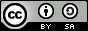 